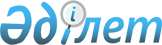 Об оказании социальной поддержки специалистам государственных организаций, проживающим и работающим в сельских населенных пунктах города Риддера
					
			Утративший силу
			
			
		
					Решение Риддерского городского маслихата Восточно-Казахстанской области от 25 октября 2018 года № 25/8-VI. Зарегистрировано Управлением юстиции города Риддера Департамента юстиции Восточно-Казахстанской области 27 ноября 2018 года № 5-4-181. Утратило силу -решением Риддерского городского маслихата Восточно-Казахстанской области от 20 октября 2020 года № 48/3-VI
      Сноска. Утратило силу -решением Риддерского городского маслихата Восточно-Казахстанской области от 20.10.2020 № 48/3-VI (вводится в действие по истечении десяти календарных дней после дня его первого официального опубликования, и распространяется на отношения возникшие с 01.10.2020).

      Примечание РЦПИ.

      В тексте документа сохранена пунктуация и орфография оригинала.
      В соответствии с пунктом 5 статьи 18 Закона Республики Казахстан от 8 июля 2005 года "О государственном регулировании развития агропромышленного комплекса и сельских территорий" и подпунктом 15) пункта 1 статьи 6 Закона Республики Казахстан от 23 января 2001 года "О местном государственном управлении и самоуправлении в Республике Казахстан" Риддерский городской маслихат РЕШИЛ:
      1. Социальная поддержка по оплате коммунальных услуг и приобретению топлива оказывается один раз в год за счет бюджетных средств в размере 25920 (двадцать пять тысяч девятьсот двадцать) тенге специалистам государственных организаций здравоохранения, социального обеспечения, образования, культуры, спорта и ветеринарии, проживающим и работающим в сельских населенных пунктах города Риддера.
      Сноска. Пункт 1 - в редакции решения Риддерского городского маслихата Восточно-Казахстанской области от 24.09.2019 № 35/9-VI (вводится в действие по истечении десяти календарных дней после дня его первого официального опубликования).


      2. Определить следующий порядок оказания социальной поддержки по оплате коммунальных услуг и приобретению топлива (далее – социальная поддержка):
      1) назначение социальной поддержки осуществляется уполномоченным органом – государственным учреждением "Отдел занятости, социальных программ и регистрации актов гражданского состояния города Риддера" (далее - услугодатель);
      2) для получения социальной поддержки физическое лицо (или его представитель по нотариально заверенной доверенности) (далее – услугополучатель) обращается в некоммерческое акционерное общество "Государственная корпорация "Правительство для граждан" (далее Государственная корпорация) к услугодателю с заявлением в произвольной форме и представляет документы в соответствии с пунктом 9 Стандарта государственной услуги "Назначение социальной помощи специалистам социальной сферы, проживающим и работающим в сельских населенных пунктах, по приобретению топлива" утверждҰнного приказом Министра здравоохранения и социального развития Республики Казахстан от 28 апреля 2015 года № 279;
      3) решение о назначении социальной поддержки либо мотивированный ответ об отказе при обращении в Государственную корпорацию, услугодателю принимается услугодателем с момента регистрации пакета документов в течение 10 (десять) рабочих дней, при обращении в Государственную корпорацию день приема не входит в срок оказания государственной услуги;
      4) основанием для отказа в назначении социальной поддержки является:
      предоставления услугополучателем неполного пакета документов согласно перечню, указанному в подпункте 2) настоящего пункта и (или) документов с истекшим сроком действия;
      недостоверность сведений или несоответствие документов предоставляемых заявителем;
      проживание в сельской местности за пределами города Риддера;
      при совмещении должностей, должность получателя социальной поддержки по основному месту работы, не соответствует перечню должностей имеющих право на социальную поддержку;
      повторное обращение в течение года, в случае назначения социальной поддержки в текущем году.
      Сноска. Пункт 2  с изменением, внесенным решением Риддерского городского маслихата Восточно-Казахстанской области от 27.12.2019 № 38/10-VI (вводится в действие по истечении десяти календарных дней после дня его первого официального опубликования).


      3. Признать утратившими силу некоторые решения Риддера городского маслихата согласно приложению к настоящему решению.
      4. Настоящее решение вводится в действие по истечении десяти календарных дней после дня его первого официального опубликования.  Перечень утративших силу некоторых решений Риддерского городского маслихата
      1. Решение Риддерского городского маслихата от 15 июля 2014 года № 28/5-V "О предоставлении социальной помощи специалистам государственных организаций, проживающим и работающим в сельских населенных пунктах, на приобретение топлива" (зарегистрировано в Реестре государственной регистрации нормативных правовых актов № 3435, опубликовано 19 августа 2014 года в информационно-правовой системе "Әділет").
      2. Решение Риддерского городского маслихата от 14 июля 2015 года № 36/7-V "О внесении изменения в решение Риддерского городского маслихата от 15 июля 2014 года № 28/5-V "О предоставлении социальной помощи специалистам государственных организаций, проживающим и работающим в сельских населенных пунктах, на приобретение топлива" (зарегистрировано в Реестре государственной регистрации нормативных правовых актов № 4081, опубликовано 9 сентября 2015 года в информационно-правовой системе "Әділет").
      3. Решение Риддерского городского маслихата от 20 июля 2016 года № 4/9-VI "О внесении изменения в решение Риддерского городского маслихата от 15 июля 2014 года № 28/5-V "О предоставлении социальной помощи специалистам государственных организаций, проживающим и работающим в сельских населенных пунктах, на приобретение топлива" (зарегистрировано в Реестре государственной регистрации нормативных правовых актов № 4649, опубликовано в Эталонном контрольном банке нормативных правовых актов Республики Казахстан 25 августа 2016 года).
      4. Решение Риддерского городского маслихата от 25 октября 2017 года № 16/6-VI "О внесении изменения в решение Риддерского городского маслихата от 15 июля 2014 года № 28/5-V "О предоставлении социальной помощи специалистам государственных организаций, проживающим и работающим в сельских населенных пунктах, на приобретение топлива" (зарегистрировано в Реестре государственной регистрации нормативных правовых актов № 5274, опубликовано в Эталонном контрольном банке нормативных правовых актов Республики Казахстан 10 ноября 2017 года).
					© 2012. РГП на ПХВ «Институт законодательства и правовой информации Республики Казахстан» Министерства юстиции Республики Казахстан
				
      Председатель сессии

В. Козлов

      Секретарь городского маслихата

И. Панченко
Приложение 
к решению Риддерского 
городского маслихата 
от 25 октября 2018 года 
№ 25/8-VI